Global Peace Games– Partner Feedback FormAs a valued National Children’s Football Alliance project partner, we are keen to continue the great work being done through sport, history, language, art and humanities.  To help the NCFA provide a high-quality service and help develop the Global Peace Games & the Peace Fields Project, we would be grateful if you could complete this form.                                                                                              Outstanding        Good         Satisfactory   UnsatisfactoryThank youName:                           	                                                    Date: Position:  Name of organization: 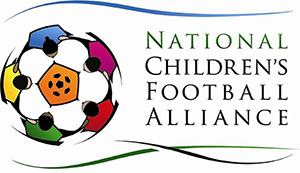 www.childrensfootballalliance.com & www.childrensfootballalliance.com/football-and-peace/1            Please tickYesNoWas the Global Peace Games an enjoyable experience working with NCFA? Please explain why?2            Please tickYesNoWhere you happy with the planning process and communications with the NCFA? Please explain why?3            Please tickYesNoWere your GPGs ideas listened to and acted upon by the NCFA? Please explain why?4            Please tickYesNoAs a project partner did you find the NCFA staff filming the GPG helpful? Please explain why?5            Please tickYesNoAs a project partner did you find the NCFA staff helpful at the workshops and games activities? Please explain why?6            Please tickYesNoDid the NCFA help raise your organization’s profile during The GPGs? Please explain?7            Please tickYesNoDid the GPG allow you to create new partnerships and professional relationships through the NCFA?  Please explain how?Please rate the success of the Project according to the following criteria:How did you find the GPGs meetings with the NCFAHow would you describe the NCFA’s management of the GPGs ?Potential impact on future working projects?Communications with the NCFA organizer and head office?How did you find the GPGs / PEACE VILLAGE organizersQuality of NCFA administrative arrangements prior the GPGs?9           Please use this space below for further comments on:Particular strengths working with NCFA on the project:Areas for improvement:Do you intend to work with the NCFA on future projects:  10            Please tickYesNoWas there an aspect of the Global Peace Games that did not work? Please explain why?11            Please tickYesNoWill you be using the Football & Peace website http://www.childrensfootballalliance.com/football-and-peace/ to record you Global Peace Games experience? Please explain why?12            Please tickYesNoWill you be encouraging your organization to continue the pledge to actively seek a Peace Pitch? Please explain how and why?